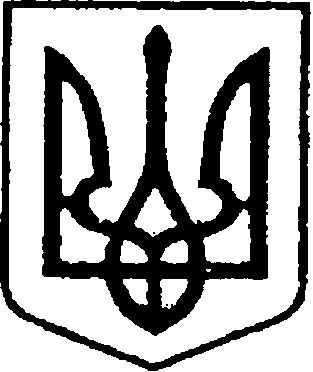 УКРАЇНАЧЕРНІГІВСЬКА ОБЛАСТЬН І Ж И Н С Ь К А    М І С Ь К А    Р А Д А31 сесія VIIІ скликанняР І Ш Е Н Н ЯВід 20 червня 2023р.		м. Ніжин				№ 66-31/2023Провнесення зміндо Положення проПочесну грамотувиконавчого комітетуНіжинської міської ради, затвердженогорішенням Ніжинської міської радивід03.05.2017 р.№27-23/2017 	Відповідно до статей 26, 42, 59, 73 Закону України «Про місцеве самоврядування в Україні», Регламенту виконавчого комітету Ніжинської міської ради Чернігівської області VІІІ скликання, затвердженого рішенням Ніжинської міської ради Чернігівської області VІІІ скликання від 24.12.2020р. №27-4/2020Ніжинська міська ради вирішила:	1. Внести зміни до пункту 1.9.Положенняпро Почесну грамотувиконавчого комітету Ніжинської міської ради, затвердженого рішенням від 03.05.2017 р.№ 27-23/2017та викласти його у такій редакції:	«1.9. При нагородженні Почесною грамотою виконавчого комітету Ніжинської міської ради виплачується грошова винагорода у розмірі 1242,23 грн. (з урахуванням податку з доходів фізичних осіб та військового збору) за рахунок коштів міського бюджету».	2. Сектору з питань кадрової політики  відділу юридично-кадрового забезпечення апарату виконавчого комітету Ніжинської міської ради (Людмила КУЧЕР) забезпечити оприлюднення цього рішення протягом п’яти робочих днів з дати його прийняттяна офіційному сайті Ніжинської міської ради.	3. Організацію виконання цього рішення покласти на керуючого справами виконавчого комітету Ніжинської міської ради Валерія САЛОГУБА.	4.Контроль за виконанням  цього рішення покласти на постійну комісію  міської ради з питань регламенту, законності, охорони прав і свобод громадян, запобігання корупції, адміністративно-територіального устрою, депутатської діяльності та етики.Міський голова                                                           Олександр КОДОЛАПОЯСНЮВАЛЬНА ЗАПИСКАдо проєкту рішення «Про внесення змін до Положення про Почесну грамоту виконавчого комітету Ніжинської міської ради, затвердженогорішенням Ніжинської міської ради від «03» травня2017 року № 27-23/2017»Проєкт рішення Ніжинської міської ради«Про внесення змін до Положення про Почесну грамоту виконавчого комітетуНіжинської міської ради, затвердженогорішенням Ніжинської міської радивід 03 травня 2017року №27-23/2017»передбачає внесення змін в частині виплати грошової винагороди до Почесної грамоти виконавчого комітету Ніжинської міської ради.підстава для підготовки: виробнича необхідність.Проєкт рішення підготовлений з дотриманням норм Конституції України, Закону України «Про місцеве самоврядування в Україні».Порівняльна таблиця змін:Відповідальний за підготовку проєкту рішення– начальник сектору з питань кадрової політики Людмила КУЧЕР.Керуючий справами виконавчого комітету Ніжинської міської ради                                                 Валерій САЛОГУБПОДАЄ:керуючий справами виконавчого комітету Ніжинської міської ради                                Валерій САЛОГУБПОГОДЖУЮТЬ:секретар Ніжинської міської ради                                 Юрій ХОМЕНКОначальник відділу юридично-кадрового забезпечення  Ніжинської міської ради                                                 В’ячеслав ЛЕГАначальник відділу бухгалтерськогообліку апарату виконавчого комітету-головний бухгалтер виконавчогокомітету Ніжинської міської ради                                 Наталія ЄФІМЕНКОначальник фінансового управлінняНіжинської міської ради                                                  Людмила ПИСАРЕНКО                      Постійна комісія міської ради з питань соціально-економічного розвитку, підприємництва, інвестиційноїдіяльності,бюджету та фінансівВолодимир МАМЕДОВ
постійна комісія  міської ради з питаньрегламенту, законності, охорони прав і свободгромадян, запобігання корупції, адміністративно-територіального устрою, депутатськоїдіяльностіта етики                                                           _____________________Чинна редакціяЧинна редакціяЗміни, що пропонуютьсяЗміни, що пропонуютьсяПоложення про Почесну грамоту виконавчого комітету Ніжинської міської ради, затвердженогорішенням Ніжинської міської радивід 03.05.2017 р.№27-23/20171.9.При нагородженні Почесною грамотою виконавчого комітету Ніжинської міської ради виплачується грошова винагорода у розмірі 248,45 грн.(з урахуванням податку з доходів фізичних осіб та військового збору) за рахунок коштів міського бюджетуПроєкт рішення Ніжинської міської ради «Про внесення змін до Положення про Почесну грамоту виконавчого комітету Ніжинської міської ради, затвердженого рішенням Ніжинської міської ради від 03.05.2017 р. № 27-23/2017»«1.9.При нагородженні Почесною грамотою виконавчого комітету Ніжинської міської ради виплачується грошова винагорода у розмірі 1242,23 грн. (з урахуванням податку з доходів фізичних осіб та військового збору) за рахунок коштів міського бюджету».